Kulturraum Meißen – Sächsische Schweiz – Osterzgebirge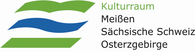 Sparte Museen, Sammlungen und AusstellungenWertung nur mit entspr. Nachweis!Statistikblatt 							Institutionelle Förderung			ProjektförderungAllgemeine spartenspezifische Förderkriterien   * nur für institutionelle Förderung   ** nur für ProjektförderungDie Angaben 1. bis 5. beziehen sich auf das Vorjahr, 6. und 7. auf das Antragsjahr. Die Angaben sind mit Presseveröffentlichungen, Flyer, Rechnungen, Verträgen, Zertifikaten u. ä. zu belegen. Nachweisbare Angaben werden nur gewertet, wenn sie tatsächlich nachgewiesen sind. 1. Sammeln und Bewahren	1.1. Bedeutung der Sammlung/GedenkstätteWichtigste bzw. bedeutendste Sammlungen/Ausstellung/Objekt 		1.2. Inventarisierter Bestand 		Mehrere Exemplare eines Objektes zählen grundsätzlich einfach		1.3. Digitalisierte Inventarisierung1.4. ErhaltungStändig bzw. regelmäßig durchgeführte Konservierungsmaßnahmen:1.5. SammlungserweiterungEtat für Ankaufvollständige Inventarisierung:		ja	nein 	Inventarisierungsnummer(n): 	1.6. DepotAusstattung:Einbruchmeldeanlage	Brandmeldeanlage	  	Verbindung zum Wachschutz2. Forschen2.1. Kooperationen2.2. Veröffentlichungen/Publikationen		2.3. Fachtagung/Weiterbildung (bis zwei Veranstaltungen angeben)Gewertet werden nur Tagungen, Workshops, Lehrgänge oder Weiterbildungen mit dem Ziel der Qualifizierung der Museumsarbeit. Spezielle, fachlich ausgerichtete Veranstaltungen müssen dem Profil des Museums entsprechen. Für die Teilnahme an zwei Tagungen bzw. von zwei Mitarbeitern an einer Tagung wird ein Punkt vergeben. Zwei Punkte erhält die Einrichtung für die Mitwirkung. Dies setzt einen eigenen inhaltlichen Beitrag im Veranstaltungsprogramm voraus. Drei Punkte werden erteilt, wenn die Einrichtung überwiegend alleiniger Ausrichter einer Tagung oder Fortbildung ist, d. h. den Hauptteil der Organisation trägt. Wurde neben der Teilnahme an Tagungen bzw. WB zusätzlich eine Tagung oder WB mitgestaltet oder ausgerichtet, addiert sich die Punktezahl.3. AusstellenEinbruchmeldeanlage	Brandmeldeanlage		Verbindung zum Wachschutz	3.2. letzte Aktualisierung der Dauerausstellung 			im Jahr: 	3.3.Sonderausstellungen (bis 3 Ausstellungen angeben)4.Vermitteln4.1. Vorträge (bis 8 Vorträge angeben)	4.2. Museumspädagogik bzw. fachspezifische Pädagogikbesondere Höhepunkte:(z. B. Museumsfest, Museumsnacht, Aktionstage)ständige museumspädagogische bzw. fachspezifische Angebote:		projekt- oder ausstellungsbezogene Angebote: 4.3. Öffnungszeiten4.4. Besucher5. Fachpersonal mit unbefristeter Anstellung bzw. unbefristeter DL-Vertrag (bis 4 Mitarbeiter angeben)6. Sitzgemeindeanteil 	an den zuwendungsfähigen Gesamtkosten abzgl. Eigeneinnahmenbezogen auf das Antragsjahrab 70 % ab 60 %ab 50 % ab 40 % ab 30 %7. Eigenanteil an den zuwendungsfähigen Gesamtkostenbezogen auf das Antragsjahrab 65 % ab 55 %ab 45 %ab 35 %ab 25 %8. Besonderheitenaußergewöhnliche Umstände oder Belastungen (z. B. Havarien, Baumaßnahmen, Restaurierungen, Ausstellungen oder Leihersuchen mit außergewöhnlichen Aufwand, herausragende Projekte oder Leistungen u. ä.) im Vor- oder Antragsjahr.Keine Berücksichtigung finden selbstverschuldete Einschränkungen/Mehrbelastungen.Einrichtung:zum Verwendungsnachweis der Kulturraummittel für das Jahrund zur Beantragung der Kulturraumförderung für das Jahr Museum entspr. ICOM-Definitionkunstgeschichtliche Ausstellung bzw. Gedenkstättekunstgeschichtliche Ausstellung bzw. Gedenkstättekunstgeschichtliche Ausstellung bzw. Gedenkstättekunstgeschichtliche Ausstellung bzw. Gedenkstättekunstgeschichtliche Ausstellung bzw. Gedenkstättekunstgeschichtliche Ausstellung bzw. Gedenkstättetechnisch-historische Sammlungbotanisch-historische Sammlungbotanisch-historische Sammlungbotanisch-historische Sammlungbotanisch-historische Sammlungbotanisch-historische Sammlungbotanisch-historische SammlungFachwissenschaftliches Profil (nur Mussen):Fachwissenschaftliches Profil (nur Mussen):Entwicklungskonzept der Einrichtung vorhandenEntwicklungskonzept der Einrichtung vorhandenEntwicklungskonzept der Einrichtung vorhandenEntwicklungskonzept der Einrichtung vorhandenEntwicklungskonzept der Einrichtung vorhandenEntwicklungskonzept der Einrichtung vorhandenEntwicklungskonzept der Einrichtung vorhandenAlleinstellungsmerkmal bzw. Relevanz im Kulturraum:Alleinstellungsmerkmal bzw. Relevanz im Kulturraum:Alleinstellungsmerkmal bzw. Relevanz im Kulturraum:stabile institutionelle und finanzielle Basis*stabile institutionelle und finanzielle Basis*stabile institutionelle und finanzielle Basis*hauptamtliche LeitungFS-/HS-AbschlussFS-/HS-AbschlussFS-/HS-AbschlussFachrichtung:Fachrichtung:hauptamtliche Leitungandere Qualifizierung:  andere Qualifizierung:  andere Qualifizierung:  andere Qualifizierung:  hauptamtliche Leitungals Leiter tätig seit:als Leiter tätig seit:als Leiter tätig seit:als Leiter tätig seit:mindestens 30 Stunden Öffnungszeit/Woche (Hauptsaison)* mindestens 30 Stunden Öffnungszeit/Woche (Hauptsaison)* mindestens 30 Stunden Öffnungszeit/Woche (Hauptsaison)* mindestens 30 Stunden Öffnungszeit/Woche (Hauptsaison)* mindestens 30 Stunden Öffnungszeit/Woche (Hauptsaison)* mindestens 30 Stunden Öffnungszeit/Woche (Hauptsaison)* mindestens 30 Stunden Öffnungszeit/Woche (Hauptsaison)* mindestens 20 Stunden Öffnungszeit/Woche (Hauptsaison)**mindestens 20 Stunden Öffnungszeit/Woche (Hauptsaison)**mindestens 20 Stunden Öffnungszeit/Woche (Hauptsaison)**mindestens 20 Stunden Öffnungszeit/Woche (Hauptsaison)**mindestens 20 Stunden Öffnungszeit/Woche (Hauptsaison)**mindestens 20 Stunden Öffnungszeit/Woche (Hauptsaison)**mindestens 20 Stunden Öffnungszeit/Woche (Hauptsaison)**Anzahl der insges. auf Karteikarten, im Inventarbuch oder auf Datenbank registrierten Exponateverwendetes Datenbankformat:Anzahl der digital erfassten Exponate in %:KlimakontrolleKlimaregulierung Klimaregulierung Schutz vor Schädlingen (z. B.Motten)	UV-SchutzUV-SchutzSpezial-Depot-Schränke bzw. –RegaleVerwendung säurefreien Papiers bzw. KartonsVerwendung säurefreien Papiers bzw. KartonsRestaurierungsmaßnahme:Restaurierungsmaßnahme:Restaurierungsmaßnahme:RestaurierungsberichtErsatzweise qualifizierte Rechnung!RestaurierungsberichtErsatzweise qualifizierte Rechnung!Ausgaben für Restaurierung/Konservierung in Euro:Ausgaben für Restaurierung/Konservierung in Euro:Ausgaben für die Erhaltung historischer Bausubstanz in Euro:Ausgaben für die Erhaltung historischer Bausubstanz in Euro:Erwerb welches/welcher Objekte/s mit besonderer Bedeutung für die Sammlung:Kauf	SchenkungDauerleihgabeZur Verfügung stehende Fläche in qm mit Wissenschaftlern, wiss. Institutionenim kulturellen Bereich, öffentl. Leben, sonstigenThema/InhaltKooperationspartnerZiel/ErgebnisTitelSchriftenreihe, Katalog o. ä.Wiss. Beiträge in FachpublikationWiss. oder heimatkundl. Veröffentlichungen, ausführl. AusstellungsflyerThemaBeteiligte MitarbeiterTeilnahmeMitwirkungAusrichtung3.1. Ausstellungsfläche ges. in m²Im JahrInhaltlicher Zugewinn:Inhaltlicher Zugewinn:Inhaltlicher Zugewinn:Thema/TitelMuseums- und sammlungsbezogenUmfangreiche wiss. VorbereitungThemaFunktion oder Tätigkeit des Referenten1.2.3.4.5.6.7.Anzahl der Veranstaltungen ges.:Anzahl der Führungen ges.:Wochenstunden insges.davon am Wochenende:Anzahl:Eintritt in €:ermäßigter Eintritt in €:ermäßigter Eintritt in €:Einnahmen aus Eintritt ges. in €:Einnahmen aus Eintritt ges. in €:Einnahmen aus Eintritt ges. in €:freier Eintritt für:freier Eintritt für:VollzeitTeilzeit0,75Fachrelevanter FS/HS-Abschluss bzw. mind. 5 Jahre ErfahrungLeiterINMuseumpädagoge/-inWeiteres FachpersonalWeiteres FachpersonalWeiteres FachpersonalWeiteres FachpersonalDatum, Unterschrift